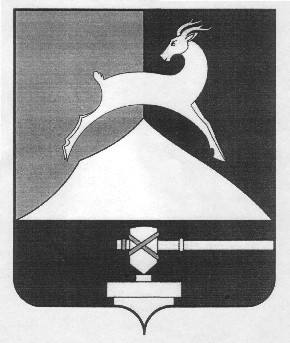 Администрация Усть-Катавского городского округаЧелябинской областиПОСТАНОВЛЕНИЕОт 05.03.2022 г.  				                                                            № 300О внесении изменений в Постановление администрации Усть-Катавского городского округа от 29.01.2021г. № 93 «Об утверждении административного регламента по предоставлению муниципальной услуги «Зачисление в образовательное учреждение»Руководствуясь Федеральным  законом  от 02.12.2019 № 411-ФЗ «О внесении изменений в статью 54 Семейного кодекса Российской Федерации и статью 67 Федерального закона «Об образовании в Российской Федерации», Федеральным законом от 06.10.2003 г. № 131-ФЗ «Об общих принципах организации местного самоуправления в Российской Федерации», Федеральным законом от 27.07.2010 г. № 210-ФЗ «Об организации предоставления государственных и муниципальных услуг», Распоряжением Правительства Российской Федерации от 25.04.2011 г. № 729-р «Об утверждении перечня услуг, оказываемых государственными и муниципальными учреждениями и другими организациями, в которых размещается государственное задание (заказ) или муниципальное задание (заказ), подлежащих включению в реестры государственных или муниципальных услуг и предоставляемых в электронной форме», Уставом Усть-Катавского городского округа, постановлением администрации Усть-Катавского городского округа от 24.06.2011 г. № 660 «Об утверждении порядка разработки и утверждения административных регламентов предоставления  муниципальных услуг органами администрации, муниципальными предприятиями и учреждениями Усть-Катавского городского округа», администрация Усть-Катавского городского округа ПОСТАНОВЛЯЕТ:1. Внести в Постановление администрации Усть-Катавского городского округа от 29.01.2021г. № 93 «Об утверждении административного регламента по предоставлению муниципальной услуги «Зачисление в образовательное учреждение» Раздел 2 «Стандарт предоставления муниципальной услуги» следующие изменения и дополнения:Абзац 4 подпункта 14.1. пункта 14. изложить в следующей редакции:«- дети, имеющие право преимущественного приема на обучение по образовательным программам начального общего образования в образовательные учреждения, в которых обучаются их полнородные и неполнородные брат и (или) сестра.»; Пункт 21. Дополнить абзацем следующего содержания:«Приказ Министерства просвещения Российской Федерации от 08.10.2021г. № 707 «О внесении изменений в приказ Министерства просвещения Российской Федерации от 02.09.2020 г. № 458 «Об утверждении Порядка приема граждан на обучение по образовательным программам начального общего, основного общего и среднего общего образования»; В пункте 22 подпункты 22.4, 22.5, 22.6, 22.7, 22.8. 22.9, 22.13 изложить в новой редакции:«22.4 копия свидетельства о рождении полнородных и неполнородных брата и (или) сестры (в случае использования права преимущественного приема на обучение по образовательным программам начального общего образования ребенка в государственную или муниципальную образовательную организацию, в которой обучаются его полнородные и неполнородные брат и (или) сестра);22.5. копия документа, подтверждающего установление опеки или попечительства (при необходимости);22.6. копия документа о регистрации ребенка или поступающего по месту жительства или по месту пребывания на закрепленной территории или справку о приеме документов для оформления регистрации по месту жительства (в случае приема на обучение ребенка или поступающего, проживающего на закрепленной территории);22.7. копии документов, подтверждающих право внеочередного, первоочередного приема на обучение по основным общеобразовательным программам или преимущественного приема на обучение по образовательным программам основного общего и среднего общего образования, интегрированным с дополнительными общеразвивающими программами, имеющими целью подготовку несовершеннолетних граждан к военной или иной государственной службе, в том числе к государственной службе российского казачества;22.8. копию заключения психолого-медико-педагогической комиссии (при наличии).22.9. При посещении общеобразовательной организации и (или) очном взаимодействии с уполномоченными должностными лицами общеобразовательной организации родитель(и) (законный(ые) представитель(и) ребенка предъявляет(ют) оригиналы документов, указанных в подпунктах 22.3. – 22.15 пункта 22., а поступающий - оригинал документа, удостоверяющего личность поступающего.22.13. Родитель(и) (законный(ые) представитель(и) ребенка, являющегося иностранным гражданином или лицом без гражданства, дополнительно предъявляет(ют) документ, подтверждающий родство заявителя(ей) (или законность представления прав ребенка), и документ, подтверждающий право ребенка на пребывание в Российской Федерации.».2. Общему отделу администрации Усть-Катавского городского округа (Толоконникова О.Л.) обнародовать данное постановление на информационном стенде и разместить на официальном сайте администрации Усть-Катавского городского округа (www.ukgo.su.).3. Настоящее постановление вступает в силу с момента его официального опубликования.4. Контроль за выполнением настоящего постановления возложить на первого заместителя главы городского округа по вопросам социально-культурной политики, охраны здоровья населения Харитонова С.В. Глава Усть-Катавского городского округа 		                     С.Д. Семков